КЛУБ МОЛОДЫХ ИНВАЛИДОВ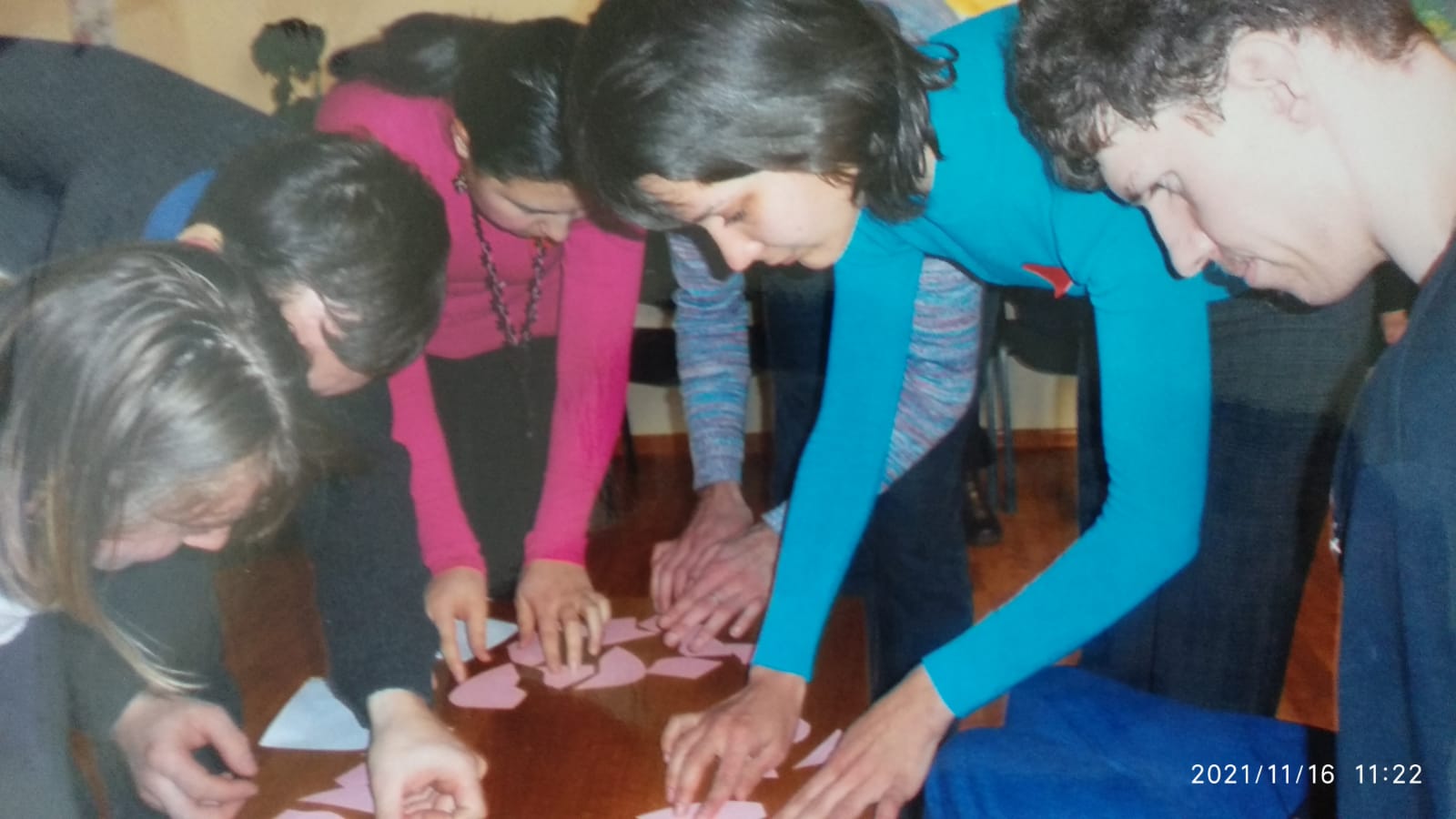 «ЛУЧ СВЕТА»Руководитель:Ольга НиколаевнаЧузовкова